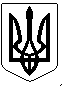                                                       УКРАЇНАПОГРЕБИЩЕНСЬКИЙ МІСЬКИЙ ГОЛОВАВІННИЦЬКОГО РАЙОНУ   ВІННИЦЬКОЇ ОБЛАСТІ                                              РОЗПОРЯДЖЕННЯ 09 грудня 2021 р.       №223 Про 20 позачергову та 21 сесії  Погребищенської  міської ради  8 скликання            Керуючись статтями 26,42,46,59 Закону України «Про місцеве самоврядування в Україні», статтями 21,36,129 регламенту Погребищенської міської ради 8 скликання, затвердженого рішенням №3 1 сесії міської ради 8 скликання від 27 листопада 2020 року:Скликати 20 позачергову  сесію Погребищенської міської ради 8 скликання 16 грудня  2021 року о 10.00 у великому залі засідань міської ради та затвердити її орієнтовний порядок денний (додається).Скликати 21 сесію Погребищенської міської ради 8 скликання 23 грудня 2021 року о 10.00 у великому залі засідань міської ради та затвердити її орієнтовний порядок денний (додається).  3.Засідання  постійних комісій міської ради провести 14 грудня 2021 року за окремими планами.  4.На пленарні  сесійні засідання   запрошуються  депутати   міської  ради, перший заступник та заступники міського голови, представники засобів масової інформації. 5.Це розпорядження оприлюднити згідно з чинним законодавством. 6.Контроль за виконанням цього розпорядження покласти на секретаря міської ради П.Шафранського.        Міський  голова                                                 Сергій ВОЛИНСЬКИЙ                                                                                                      ЗАТВЕРДЖЕНО                                                                              Розпорядження міського голови	                          09.12.2021 р. №223Орієнтовний  порядок денний20 позачергової сесії Погребищенської міської ради 8 скликання      16 грудня 2021 року    1.Земельні питання.     Доп.Мельничук Д.М. – начальник відділу регулювання земельних відносин, охорони навколишнього природного середовища.    Співдоп. Лісовий О.Ю. – голова постійної комісії з питань сільськогосподарського виробництва, регулювання земельних відносин, охорони довкілля, раціонального використання надр.      2.Про бюджет Погребищенської міської територіальної громади на 2022 рік.     Доп.Недошовенко О.В. – начальник фінансового управління міської ради.Співдоп.Медик І.В. – голова постійної комісії з питань планування фінансів і бюджету, соціально-економічного розвитку територіальної громади.     3.Про внесення змін до бюджету Погребищенської міської територіальної громади на 2021рік.     Доп.Недошовенко О.В. – начальник фінансового управління міської ради. Співдоп.Медик І.В. – голова постійної комісії з питань планування фінансів і бюджету, соціально-економічного розвитку територіальної громади.4.Про затвердження рішень виконавчого комітету міської ради.     Доп.Недошовенко О.В. – начальник фінансового управління міської ради. Співдоп.Медик І.В. – голова постійної комісії з питань планування фінансів і бюджету, соціально-економічного розвитку територіальної громади.     5.Про затвердження Програми соціально-економічного розвитку Погребищенської міської територіальної громади на 2022 рік.     Доп.Лабенко Є.М. – начальник відділу економічного розвитку, інвестицій, стратегічного плануванняСпівдоп.Медик І.В. – голова постійної комісії з питань планування фінансів і бюджету, соціально-економічного розвитку територіальної громади.     6.Про затвердження Програми благоустрою території Погребищенської міської територіальної громади на 2022-2023 роки.     Доп.Коріненко В.В.  - начальник управління з питань житлово-комунального господарства, побутового, торговельного обслуговування, транспорту і зв’язку, управління комунальною власністю, містобудування та архітектури – головний архітектор Погребищенської міської ради.Співдоп. Тарасюк  М.О. – голова постійної комісії з питань управління комунальною власністю, роботи промисловості, транспорту і зв’язку, будівництва, комунального господарства, торгівлі, побутового обслуговування населення, комплексного розвитку  та благоустрою населених пунктів.     7.Про затвердження Програми «Питна вода»  Погребищенської міської територіальної громади на 2022-2023 роки.     Доп.Коріненко В.В.  - начальник управління з питань житлово-комунального господарства, побутового, торговельного обслуговування, транспорту і зв’язку, управління комунальною власністю, містобудування та архітектури – головний архітектор Погребищенської міської ради. Співдоп. Тарасюк  М.О. – голова постійної комісії з питань управління комунальною власністю, роботи промисловості, транспорту і зв’язку, будівництва, комунального господарства, торгівлі, побутового обслуговування населення, комплексного розвитку  та благоустрою населених пунктів.      8.Про затвердження Програми розвитку автомобільних доріг загального користування місцевого значення на території Погребищенської міської територіальної громади на 2022-2023 роки.     Доп.Коріненко В.В.  - начальник управління з питань житлово-комунального господарства, побутового, торговельного обслуговування, транспорту і зв’язку, управління комунальною власністю, містобудування та архітектури – головний архітектор Погребищенської міської ради.Співдоп. Тарасюк  М.О. – голова постійної комісії з питань управління комунальною власністю, роботи промисловості, транспорту і зв’язку, будівництва, комунального господарства, торгівлі, побутового обслуговування населення, комплексного розвитку  та благоустрою населених пунктів.     9.Про затвердження Програми забезпечення поховання безрідних та невстановлених померлих осіб Погребищенської міської територіальної громади на 2022-2023 роки.     Доп.Коріненко В.В.- начальник управління з питань житлово-комунального господарства, побутового, торговельного обслуговування, транспорту і зв’язку, управління комунальною власністю, містобудування та архітектури – головний архітектор Погребищенської міської ради. Співдоп. Тарасюк  М.О. – голова постійної комісії з питань управління комунальною власністю, роботи промисловості, транспорту і зв’язку, будівництва, комунального господарства, торгівлі, побутового обслуговування населення, комплексного розвитку  та благоустрою населених пунктів.    10.Про затвердження Положення про порядок   надання службових  жилих приміщень і користування ними, в новозбудованому житловому будинку, який є об»єктом права комунальної власності Погребищенської міської територіальної громади, знаходиться  на вул. Вінницькій,17 у м. Погребище,   молодим спеціалістам та лікарям віком до 35 років  КП “Погребищенська центральна лікарня” та КП “Погребищенський центр первинної медико-санітарної допомоги” Погребищенської міської ради.   Доп.Коріненко В.В. –  начальник відділу містобудування та архітектури управління з питань житлово-комунального господарства, побутового, торговельного обслуговування, транспорту і зв’язку, управління комунальною власністю, містобудування та архітектури Погребищенської міської ради.   Співдоп.Тарасюк  М.О. – голова постійної комісії з питань управління комунальною власністю, роботи промисловості, підприємництва, транспорту і зв’язку, будівництва, комунального господарства, торгівлі, побутового обслуговування населення, комплексного розвитку  та благоустрою населених пунктів. 11.Про внесення змін до Комплексної оборонно-правоохоронної програми Погребищенської міської територіальної громади на 2021-2025 роки, затвердженої рішенням 7 сесії Погребищенської міської ради 8 скликання від 11.03.2021 року №50-7-8/337.     Доп.Скарбовійчук С.М. – начальник відділу з питань оборонної роботи, цивільного захисту та взаємодії з правоохоронними органами Погребищенської міської ради.  Співдоп.Никитюк В.О. – голова постійної комісії з питань регламенту, депутатської діяльності і етики, гласності, адміністративного устрою, забезпечення законності, протидії корупції.     12.Про внесення та затвердження змін до Положення про відділ культури Погребищенської міської ради.     Доп. Єфімовський С.В. – начальник відділу культури Погребищенської міської ради.      Співдоп.Гнатюк Т.В. – голова постійної комісії з питань освіти, культури і туризму, спорту, роботи з молоддю, охорони здоров’я, соціального захисту населення, роботи з ветеранами.13.Про внесення змін до Комплексної цільової програми соціального захисту жителів Погребищенської міської територіальної громади на 2021 рік.      Доп.Ткачук В.В. – начальник управління соціального захисту населення Погребищенської міської ради.Співдоп.Гнатюк Т.В. – голова постійної комісії з питань освіти, культури і туризму, спорту, роботи з молоддю, охорони здоров’я, соціального захисту населення, роботи з ветеранами.      14.Про затвердження Програми розвитку охорони здоров»я Погребищенської міської територіальної громади «Майбутнє Надросся в збереженні здоров»я його громадян» на 2022-2023 роки.     Доп. Роздольський І.Г. – головний лікар КП «Погребищенський центр первинної медико-санітарної допомоги» Погребищенської міської ради.    Співдоп.Гнатюк Т.В. – голова постійної комісії з питань освіти, культури і туризму, спорту, роботи з молоддю, охорони здоров’я, соціального захисту населення, роботи з ветеранами.      15.Про внесення та затвердження змін до Статуту Комунальної установи «Погребищенський територіальний центр соціального обслуговування (надання соціальних послуг)» Погребищенської міської ради  Вінницького району Вінницької області і викладення його у новій редакції      Доп.Громкович М.І. – директор КУ «Погребищенський територіальний  центр соціального обслуговування (надання соціальних послуг)» Погребищенської міської ради.    Співдоп.Гнатюк Т.В. – голова постійної комісії з питань освіти, культури і туризму, спорту, роботи з молоддю, охорони здоров’я, соціального захисту населення, роботи з ветеранами.    Секретар міської ради                                     Петро ШАФРАНСЬКИЙ                                                                                                      ЗАТВЕРДЖЕНО                                                                              Розпорядження міського голови                                                                                                 09.12.2021 р. №223Орієнтовний  порядок денний21 сесії Погребищенської міської ради 8 скликання      23 грудня 2021 року	Про звіт Погребищенського міського голови Волинського С.О. про свою роботу, діяльність ради, виконавчих органів ради та про здійснення ними державної регуляторної політики у сфері господарської діяльності за період з листопада 2020 року.     2.Земельні питання.     Доп.Мельничук Д.М. – начальник відділу регулювання земельних відносин, охорони навколишнього природного середовища.    Співдоп. Лісовий О.Ю. – голова постійної комісії з питань сільськогосподарського виробництва, регулювання земельних відносин, охорони довкілля, раціонального використання надр.    3.Про затвердження Положення про загальні збори громадян за місцем проживання у Погребищенській міській територіальній громаді.     Доп. Шафранський П. П. – секретар Погребищенської міської ради. Співдоп.Никитюк В.О. – голова постійної комісії з питань регламенту, депутатської діяльності і етики, гласності, адміністративного устрою, забезпечення законності, протидії корупції.     4.Про організацію громадських слухань у Погребищенській міській територіальній громаді.     Доп. Шафранський П. П. – секретар Погребищенської міської ради. Співдоп.Никитюк В.О. – голова постійної комісії з питань регламенту, депутатської діяльності і етики, гласності, адміністративного устрою, забезпечення законності, протидії корупції.    5.Про план роботи Погребищенської міської ради на 2022 рік.    Доп. Шафранський П.П. – секретар Погребищенської міської ради.Співдоп.Никитюк В.О. – голова постійної комісії з питань регламенту, депутатської діяльності і етики, гласності, адміністративного устрою, забезпечення законності, протидії корупції.     6.Про звіт голови постійної комісії міської ради з питань регламенту, депутатської діяльності  і  етики, гласності, адміністративного устрою, забезпечення законності, протидії корупції  Никитюка В.О. про роботу постійних комісій та депутатів  в раді, про здійснення депутатами міської ради їх повноважень у виборчих округах та в закріплених населених пунктах  за період з грудня 2020 року.Секретар міської ради                                 Петро ШАФРАНСЬКИЙ